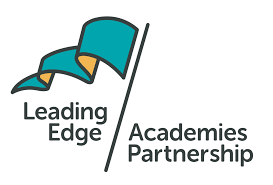 Governor Evaluation…working in partnership for the monitoring of the Pupil Premium (Name of academy)Focus of visit – Pupil Premium (linked with priority area one - Developing Leading Edge Curriculum, including high quality teaching and learning in all academies) To ensure that the curriculum offered to students is broad, balanced, accessible to all, offers opportunities to close achievement gaps for vulnerable groups and follows the principles of a demanding, relevant and contemporary education that allows all students to excel. Adaptions in response to the Covid-19 pandemic are to be included.(add or delete as necessary)Governor:Academy Senior Leader:Date:QuestionSubject/Faculty Leader AccountGovernor EvaluationContext:How many pupils are entitled to PP?What % of the academy are entitled to PP?What is the breakdown of PP ie Ever 6, PP plus, Service Premium?Is the academy's current PP strategy published on the website?How much has the academy been allocated in its PPG this year?Is there a nominated senior leader /governor link and a PP strategy that is shared with all staff? Intent:How has the academy identified the use of the PPG - what is the INTENT? What research has been used?What does the data say about PP at this academy?  How does this compare to National?Has PP been identified in the SIP in any of its priorities this year?  If so how?Implementation:How has the PP strategy been implemented?How has this been affected by Covid?How will the Recovery Premium be used to support the PP strategy?Impact:After the lockdowns, how did PP pupils fair compared to their peers when assessing gaps in learning and wellbeing?How will the academy measure the IMPACT of the PP strategy this year?  How does it know that the funding has been effective in closing the gaps for disadvantaged pupils? What do the pupils say about the provisions they are receiving?What lessons have been learned from previous years?What work has been done across the MAT to support best outcomes for PP?Summary of Governor Pupil Premium Monitoring:Key pointsNext steps – who and when byImpact of governanceSummary of Governor Pupil Premium Monitoring:Key pointsNext steps – who and when byImpact of governanceSummary of Governor Pupil Premium Monitoring:Key pointsNext steps – who and when byImpact of governanceIs there anything else that needs mentioning?Please highlight any areas of excellence that you feel are worthy of sharing across the TrustAcronym Glossary:LTP  	Long-Term PlanningPPM  	Pupil Progress MeetingMAT  	Multi-Academy TrustSLT  	Senior Leadership TeamNfER  	National Foundation for Educational ResearchIPM  	Individual Provision MapGPM  	Group Provision MapWCR  	Whole-Class ReadingPP 	Pupil PremiumSIP  	School Improvement PlanPDM  	Professional Development MeetingSPaG 	Spelling, Punctuation and GrammarWTS  	Working Towards the Expected StandardEXS  	Working At the Expected StandardGDS  	Working at Greater Depth within the Expected Standard